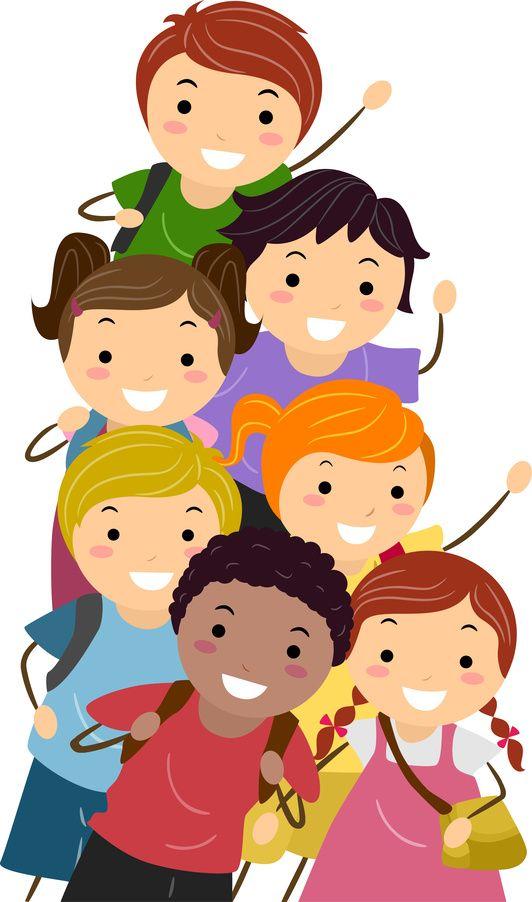 FOURNITURES SCOLAIRES 2020-2021			ENSEIGNANTS TITULAIRES : M. Philippe Dubois et Mme Breanne MacDonaldNIVEAU : 6e année** Voir à remplacer les crayons de couleur, les gommes à effacer, etc. durant l’année scolaire**NombreDescription✓15$Agenda, papier et cartouches d’encre1Habit pour l’éducation physique1Espadrilles non marquantes2Boîte de mouchoirs pour la classe titulaire1Bouteille d’eau réutilisable1Boite de crayons de couleurs Crayola en bois (24 crayons)1Boite de marqueurs de couleurs Crayola (24 crayons)1Boite de crayons de couleurs Crayola en cire  1 Étui à crayon2Gommes à effacer blanches2Marqueurs pour le tableau blanc1Taille-crayons avec réservoir24Crayons à mine HB (les aiguiser svp)4 stylos bleus, 2 rouges, 2 noirs1Bâton de colle1Bouteille de colle blanche2Sharpie noir3Surligneurs de différentes couleurs (Hi-Liter)1Paire de ciseaux1Régle de 30cm1 Cartable à reliure 1 pouce et demi (11/2) avec pochette intérieure1 Ensemble de géométrie1 Calculatrice2 Duo-tang (rouge et violet)1 Paquet de post it2 Paquet de diviseur 5 sujets8 Cahier Canada (2 x 4 couleurs différentes)1 Paquet de 200 feuilles lignées1 Paquet de feuilles quadrillées1 Paquets de 10 enveloppes transparentes2 Pinceaux (arts plastiques)1 Casque d’écoute avec microphone1 Cartable à reliure: noir 2 pouces pour anglais1 Bescherelles: L’art de conjuguer1 Dictionnaire de langue française (Micro-Robert ou Larousse de poche)1 Dictionnaire de langue anglais  (Micro-Robert ou Larousse de poche)